EKOKODEX ZŠ Slovanka – vstupní hala, přístupný žákům, zaměstnancům školy, rodičům i ostatním návštěvám naší školy. Pravidla EKOKODEXU máme obecná, každá třída si je upravuje individuálně podle potřeb ve svých třídách.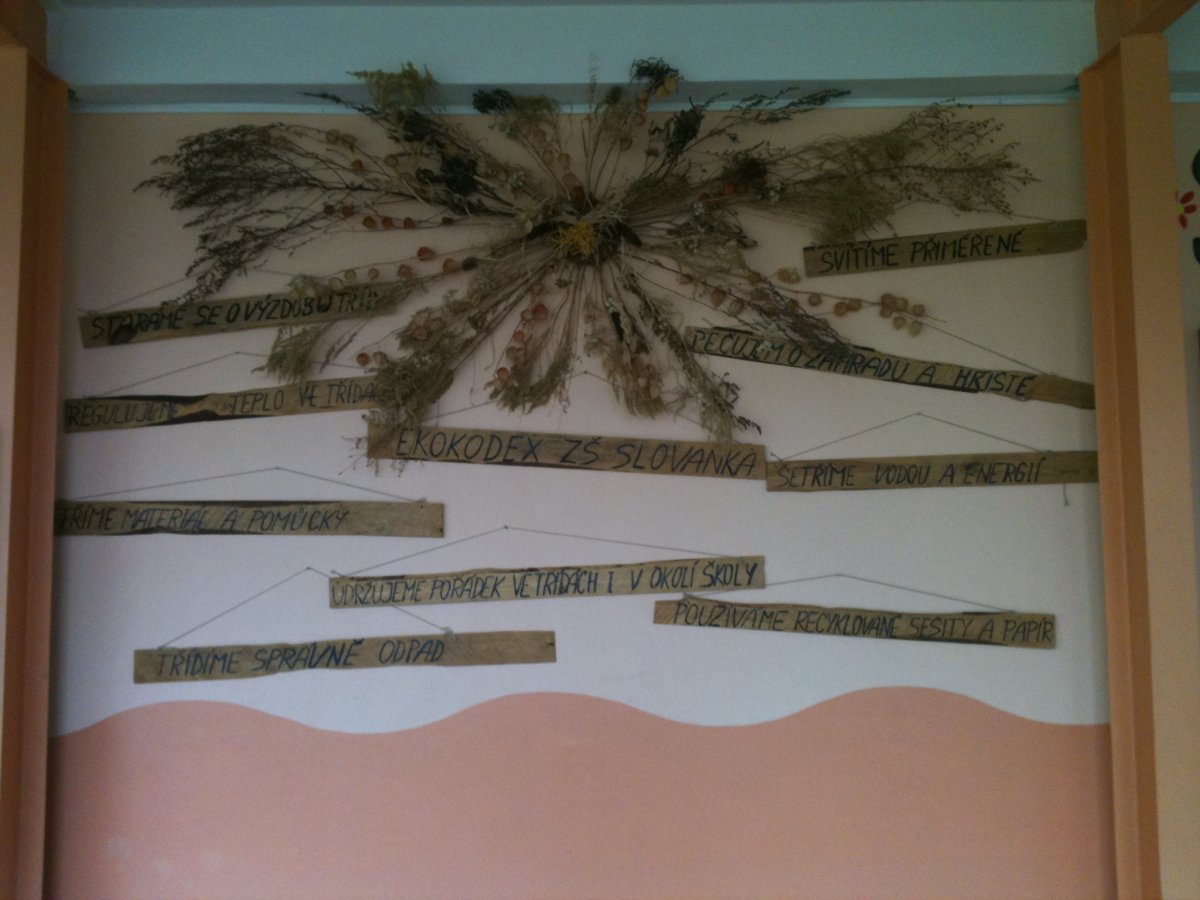 